Learning TargetsLearning TargetsIntroduction to Quadratic FunctionsLesson 1: A Different Kind of ChangeI can create drawings, tables, and graphs that represent the area of a garden.I can recognize a situation represented by a graph that increases then decreases.Lesson 2: How Does it Change?I can describe how a pattern is growing.I can tell whether a pattern is growing linearly, exponentially, or quadratically.I know an expression with a squared term is called quadratic.Lesson 3: Building Quadratic Functions from Geometric PatternsI can recognize quadratic functions written in different ways.I can use information from a pattern of shapes to write a quadratic function.I know that, in a pattern of shapes, the step number is the input and the number of squares is the output.Lesson 4: Comparing Quadratic and Exponential FunctionsI can explain using graphs, tables, or calculations that exponential functions eventually grow faster than quadratic functions.Lesson 5: Building Quadratic Functions to Describe Situations (Part 1)I can explain the meaning of the terms in a quadratic expression that represents the height of a falling object.I can use tables, graphs and equations to represent the height of a falling object.Lesson 6: Building Quadratic Functions to Describe Situations (Part 2)I can create quadratic functions and graphs that represent a situation.I can relate the vertex of a graph and the zeros of a function to a situation.I know that the domain of a function can depend on the situation it represents.Lesson 7: Building Quadratic Functions to Describe Situations (Part 3)I can choose a domain that makes sense in a revenue situation.I can model revenue with quadratic functions and graphs.I can relate the vertex of a graph and the zeros of a function to a revenue situation.Lesson 8: Equivalent Quadratic ExpressionsI can rewrite quadratic expressions in different forms by using an area diagram or the distributive property.Lesson 9: Standard Form and Factored FormI can rewrite quadratic expressions given in factored form in standard form using either the distributive property or a diagram.I know the difference between “factored form” and “standard form.”Lesson 10: Graphs of Functions in Standard and Factored FormsI can explain the meaning of the intercepts on a graph of a quadratic function in terms of the situation it represents.I know how the numbers in the factored form of a quadratic expression relate to the intercepts of its graph.Lesson 11: Graphing from the Factored FormI can graph a quadratic function given in factored form.I know how to find the vertex and -intercept of the graph of a quadratic function in factored form without graphing it first.Lesson 12: Graphing the Standard Form (Part 1)I can explain how the  and  in  affect the graph of the equation.I understand how graphs, tables, and equations that represent the same quadratic function are related.Lesson 13: Graphing the Standard Form (Part 2)I can explain how the  in  affects the graph of the equation.I can match equations given in standard and factored form with their graph.Lesson 14: Graphs That Represent SituationsI can explain how a quadratic equation and its graph relate to a situation.Lesson 15: Vertex FormI can recognize the “vertex form” of a quadratic equation.I can relate the numbers in the vertex form of a quadratic equation to its graph.Lesson 16: Graphing from the Vertex FormI can graph a quadratic function given in vertex form, showing a maximum or minimum and the -intercept.I know how to find a maximum or a minimum of a quadratic function given in vertex form without first graphing it.Lesson 17: Changing the VertexI can describe how changing a number in the vertex form of a quadratic function affects its graph.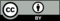 © CC BY 2019 by Illustrative Mathematics